FIVTH SEMESTER OPEN ELECTIVE COURSE SYLLABUS OFFERED BY HSS DEPARTMENT UNDER CBCS SCHEME 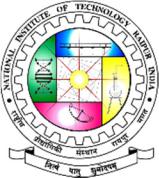 Course: Inclusive Leadership and Effective CommunicationB. Tech 5th  Sem (CBCS Scheme): All Engineering BranchesNumber of periods: 3 periods per weekCourse code: HS105301HSCredit: 03Offered by the Department of Humanities and Social SciencesCourse Objectives (CO)1. To empower through effective Communication 2. To develop personal communication plan 3. To develop a social map for inclusive and effective communication.Course Syllabus:Unit 1. Empowering Through Communication 1.1. Using Voice Effectively 1.2. Importance of Effective Communication, Cross Cultural communication, Communication essentials, Inclusive Communication. 1.3. Inclusive Leadership at The Core1.4. Gender Differences 1.5. Strategies For Creating Safe Communication Spaces, at Work1.6. Tools To Streamline Internal Work Communication Unit 2. Confidence and Conversation 2.1. Developing confidence in Communication 2.2 Communicating Across Differences 2.3 Virtual Walk in Others' Shoes 2.4 Strategies For confident Conversations Unit-3 Listening and Communicating 3.1 Listening with Empathy 3.2. Listening Techniques 3.3. How To Become an Effective ListenerUnit-4 Accountability for Wrapping 4.1 Inclusive and Responsible Communicator 4.2 Assumptions and Perception.4.3 Positive and Negative Intent Activities 4.4 Connecting the Dots, Creating Ripple Effects.Text Books: -l. Inclusive Leadership: The Definitive Guide to Developing and Executing an Impactful Diversity and Inclusion Strategy: - Locally and Globally by Charlotte Sweeney and Fleur Bot ick 2. Inclusive Leadership: The Essential Leader-Follower Relationship by Edvine Hollander '' i 3. Inclusive Leadership: A Framework for the Global Era by Peter Wuffli.Reference Books: -1. Everything About Effective Communication Paperback by Vivek Bindra 2. Cultures and Organizations by Geert Hofstede 3. The 7 Habits of Highly Effective People: The Reader's Guide Edition Kindle Edition by Stephen Covey.FIVTH SEMESTER OPEN ELECTIVE COURSE SYLLABUS OFFERED BY HSS DEPARTMENT UNDER CBCS SCHEME Course: Introduction to LinguisticsB.Tech 5th  Sem (CBCS Scheme): All Engineering BranchesNumber of periods: 3 periods per weekCourse code: HS105302HSCredit: 03Offered by the Department of Humanities and Social SciencesCourse Objectives (CO)1. To acquaint students with the central issues related to the scientific study of human language.2. To make students conversant with the knowledge, rules and principles of languages. 3. To introduce basic structural and functional aspects of language by using analytical techniques.4. To demonstrate the usefulness of linguistic theory by explaining the underlying universal features.Course Syllabus:Unit-1Language and Linguistics Language and Linguistics: The Scientific Study of Human Language; Definitions of Language; Characteristics of Human Language; Design Features of Human Language; Functions of Human Language. Unit-2Language Structure and Function Structuralism, Generative Linguistics, Functionalism/Optimality; Innateness Hypothesis: Competence and Performance; Language Acquisition: Critical Period Hypothesis. Unit-3Sound Patterns and Word Structures Phonetics and Phonology: Definition of Phone, Phoneme, Allophone, Syllables, Stress and intonation; Levels of Linguistics Description: Contrastive Minimal Pair, Free Variation and Complementary Distribution; Concepts in Morphology: Morph, Morpheme and Allomorph; Word Formation: Inflectional and Derivational ProcessesUnit-4. Sentence Structure and Meaning Syntax and Semantics; IC Analysis and Construction types; Phrase Structures and Transformational Generative Grammar; Resolving Ambiguous Sentences, Basic Concepts of Semantics: Synonymy, Antonym; Homonymy; Polysemy; Hypernym; Compositional Semantics: Sense and Reference'Text Books: -1.Akmajian,  A.,  R.A.  Demers, A.K. Farmer. & R.M. Harnish 2001. Linguistics:   An   introduction   to   Language and Communication. Cambridge, Massachusetts: The MIT Press.2. Fasold, R. & J. Connor-Linton. 2006. An introduction to language and linguistics. Cambridge: Cambridge University Press.3. Fromkin. V., and R. Rodman and Nina Hyams. 2013. An Introduction to Language New York: Cengage Learning. (10th Edition).4.  Lyons, John. 1986.Language and Linguistics- An Introduction. Cambridge Univ. Press.5. Radford, A., M. Atkinson, D. Britain, H. Clahsen & A. Spencer. 1999.Linguistics: An Introduction. UK: Cambridge University Press.Reference Books: -Chomsky, Noam A. lgi 6' Reflections on language' CUP 2. Chomsky, N. 1986. Knowledge of language: Its nature' origin' and zse. Greenwood Publishing GrouP. 3. Michael McCarthy & Felicity O'Dell. (intermediate). 2002. English Vocabulary in Use Handbook of Linguistics' Black 4. Mark Aronoff & Janie Rees-Miler. 2003' Well Publisher, USA.FIVTH SEMESTER OPEN ELECTIVE COURSE SYLLABUS OFFERED BY HSS DEPARTMENT UNDER CBCS SCHEME Course: Introduction to SociologyB.Tech 5th  Sem (CBCS Scheme): All Engineering BranchesNumber of periods: 3 periods per weekCourse code: HS105304HSCredit: 03Offered by the Department of Humanities and Social SciencesCourse Objectives (CO)1. To generate among the students critical understanding on how the society functions and is influenced by various socio-economic, cultural and political forces.2. To familiarize the students with the role of an individual within the society and how the real-world problems can be addressed.Course Syllabus:Unit-1 What is Sociology?  1.1 Sociology – origin of the discipline, nature & significance; 1.2 Relationship with other disciplines; 1.3 Sociological approaches; 1.4 Sociological concepts - social structure, groups, community, association, norms & values, status & role. Unit-2 Thinking Sociologically 2.1 Sociological imagination, 2.2 Social Darwinism 2.3 Division of labour and anomie; 2.4 Alienation 2.5 Rationalization; 2.6 Self and society; 2.7 Hegemony, power and authority; 2.8 Social control, structure and human behavior; 2.9 Social & cultural capital; 2.10 World-systems and dependency Unit-3 Social Institutions and Socialization 3.1 Perspectives on social institutions - family and marriage, caste, communities; 3.2 Stratification & inequality; 3.3 Religion and society; 3.4 Organizations - formal organization (bureaucracy), informal organizations; 3.5 Cooperation, conflict & accommodation.Unit-4 Social Change and Development 4.1 Definition and theories of change (linear, cyclical, fluctuation and conflict); 4.2 Processes of social change – modernization, Sanskritization, industrialization, urbanization, secularization, social movements; 4.3 Understanding development – nature & theories, society & development; 4.4 Dependency, modernization & globalization; 4.5 Qualitative & quantitative approach to understanding change and development.   Text Books: - Henslin, J.M. (2016). Essentials of Sociology. Pearson. Haralambos, M. & Horlborn, M. (2014). Sociology: Themes and Perspectives. Harper Collins. Reference Books:- Inkeles, A. (1979). What is Sociology?: An Introduction to the Discipline and Profession. Prentice Hall India Learning Private Limited. Bottomore, T.B. (1962). Sociology: A Guide to Problems and Literature. Routledge. Rocher, G. (1982). General Introduction to Sociology. MacMillan. Mandelbaum, D. (1990). Society in India. Popular. Srinivas, M.N. (1991). Social change in Modern India. Orient Longman.FIVTH SEMESTER OPEN ELECTIVE COURSE SYLLABUS OFFERED BY HSS DEPARTMENT UNDER CBCS SCHEME Course: An Introduction to Business ManagementB.Tech 5th  Sem (CBCS Scheme): All Engineering BranchesNumber of periods: 3 periods per weekCourse code: HS105306HSCredit: 03Offered by the Department of Humanities and Social SciencesCourse Objectives (CO)1.The very essence of this course is to broaden the multidisciplinary academic learning amongst engineering graduates.2.The functional areas of Marketing, Finance, HR will enhance command to a wide range of proactive and strategic decision - making skills. 3. The course aims to place better career paths for the learner with vis-a-vis jobs, entrepreneurial ventures or start-ups.Course Syllabus:Unit-1 Introduction to Basics and Operations Management 	Definition, Nature, Scope and Evolution of Management.Fayol’s Principles, Scientific Management, Management Functions. Production and Operations management – Concept, layout, location, JIT, TQM. Unit-2 Marketing Management2.1 Marketing -Definition, Evolution, marketing v/s selling.2.2 Marketing Mix- Concept of 4, 5 and 7 Ps. Concept of 4 Cs.2.3 Concept of Segmentation, Targeting and Positioning, BCG Matrix, Ansoff Matrix. 2.4 Current Marketing Trends, Doctrine of Caveat Emptor v/s Consumer Is the King.Unit-3 HRM3.1 Human Resource- Concept and historical development.3.2 HR Planning, Recruitment, Selection, Induction. Training and Development.3.3 Performance Appraisal and Compensation – Types, Methods, 360-degree performance appraisal, MBO, Balanced Score Card.Unit-4 Financial Management4.1 Overview of Financial Management, Functions, Need and Importance.4.2 Sources of Finance, Risk and Return, Time value of Money.4.3 Working Capital – Concept, Factors affecting Working Capital.4.4 Capital Structure.Text Books: -1. Stephen, P. Robbins & Mary Coulter. Management. Fourteenth Edition.                   2019     Pearson Education2. Prasad L.M. Principles and Practice of Management, Sultan Chand and Sons.         20193. Prasanna, C. Financial Management: Theory & Practice. 10th ed. McGraw Hill.      20194. Aswathappa, K. & Dash K. Human Resource Management: Text and Cases.            2021    9th ed. Tata McGraw Hill.5. Kotler P. & Keller K.L. (2017) Marketing Management.                                            2017    15th ed. Pearson Education.6. Panneerselvam, R. Production and Operations Management, Prentice Hall India     2012Reference Books: -1.Philip K., Hermawan K.&Iwan S. Marketing 5.0: Technology for Humanity. Wiley.                                                                                                                               20212.Berk J. & Demarzo P. Financial Management Third ed. Pearson Education India      20163.Rao VSP. Human Resource Management Second ed. Taxmann’s                               20204. Hill. C & McShane. S Principles of Management, McGraw Hill                               2007FIVTH SEMESTER OPEN ELECTIVE COURSE SYLLABUS OFFERED BY HSS DEPARTMENT UNDER CBCS SCHEME Course: Wellness through YogaB.Tech 5th  Sem (CBCS Scheme): All Engineering BranchesNumber of periods: 3 periods per weekCourse code: HS105308HSCredit: 03Offered by the Department of Humanities and Social SciencesCourse Objectives (CO)To discuss yogic view of holistic personality, health and wellness.To overview yogic etio pathology of distress and illnesses.To give overview on principles and practices of yoga for managing stress, grooming personality and boosting wellnessCourse Syllabus:Unit-I Overview of Yoga & Healthy Yogic LifestyleYoga: Etymology, Definitions, Aims, Objectives, Misconceptions about Yoga.Yogic diet and environment, Supportive and Disruptive Factors of Yogic Living, Concept of mind-body practices, Wellness empowering measures and means in Hatha Yoga and Yoga Vasistha.Streams: -Hath Yoga, Raj Yoga, Bhakti Yoga, Jnana Yoga and Karma Yoga.Unit-II Yogic Concept of Holistic Health and PersonalityYogic Anatomy: Five Sheaths and Tri Bodies and their Psychobiological Correlates, Holistic Health and Personality Development through Panchakoshi Yoga Sadhana and Patanjali’s Ashtanga Yoga.Modern and Yogic Concept of Stress; Pathophysiology of Stress, Stress-Induced Illnesses .Yogic Approach(Somatic, Pranic, and Mental Yoga Practices, Diet, Lifestyle, and Environment) for Stress ManagementUnit-III Hatha YogaHatha Yoga: Origin, Meaning, Definition, Aim, Objectives, Diet and Setting for Hatha Yoga, Dos and Don’ts for Hatha Yoga. Cleansing Techniques: -Kapalbhati, Jal Neti& Rubber Neti.Posture: Meditative, Cultural Asanas: (A) Standing asanas, (B) Seating Asanas. (C) Lying (supine), and (D) Lying (prone), Principles for Yogasana PracticePranayam, Locks, Gestures, Concentrations, and Meditations.Unit-IV Patanjali Yoga SutraEvolution , Theory from Samkhya philosophy Chitta bhumi, Chittavritis, Panchakleshas, Kriya yoga, Abhyas-vairagyaNine Hindrances, and their four accompanying symptoms, Yogic attitude (Maitri, Karuna, Mudita, and Upeksha) and practices for Mental Health.Eight Yoga Limbs: Yama, Niyama, Asana, Pranayama, Pratyahara, Dharana, Dhyana, and Samadhi. Text Books: -Satyananda, S. (2002). The Four Chapters on Freedom. Mungar, India: The Yoga Publication Trust.Muktibodhananda, S. (2006). Hatha Yoga Pradipika (3rd ed.). Munger, India: Yoga Publications Trust. Swami Satyananda, S. (1981), A Systematic Course in the Ancient Tantric Techniques of Yoga and kriya. McCall, T. (2007). Yoga as Medicine: The Yogic Prescription for Health and Healing. New York, NY: Bantam Dell.Reference BooksRamdev, S. (2006). Yoga Sadhana and Yoga ChikitsaRahasya. Haridwar, India:DivyaPrakashan.Ramdev, S. (2009). PranayamRahasya. Haridwar, India: DivyaPrakashan.Sinh, P. (Trans.). (2013, October 28). Hatha Yoga Pradipika. Retrieved from http://www.sacredtexts.com/hin/hyp/index.htmFeuerstein G (1979) The Yoga-Sutra of Patanjali. A new translation and commentary. Inner Traditions International, RochesterDillbeck, M. C., Cavanaugh, K. L., Glenn, T., et al. (1987). Consciousness as a field: The transcendental meditation and TM Sidhi program and changes in social indicators. Journal of Mind and Behavior, 8, 67104.Dillbeck, M. C., & Orme-Johnson, D. W. (1987). Physiological differences between transcendental meditation and rest. American Psychologist, 42(9), 879–881Langer, E. J. (1989). Mindfulness. Cambridge, MA: Da Capo Press.Lazar, S. W., Kerr, C. E., Wasserman, R. H., et al. (2005). Meditation experience is associated with increased corticalthickness. NeuroReport, 16(17), 1893–1897.Michalsen, A., Grossman, P., Acil, A., et al. (2005). Yoga reduces stress and anxiety among distressed women. Medical Science Monitor, 11(12), 555–561Coulter, H. D. (2006). Anatomy of Hatha Yoga. Delhi, India: Motilal BanarasidasGore, M.M. (2004). Anatomy and physiology of yogic practices. Lonavala, India: KanchanPrakashan.Malshe, P. C. (2012). A Medical Understanding of Yoga (2nd ed.). Haridwar, India: AntarPrakash Centre for Yoga.McCall, T. (2007). Yoga as Medicine: The Yogic Prescription for Health and Healing. NewYork, NY: Bantam Dell.Udupa, K. N. (2007). Stress and its management by yoga. Delhi, India: Motilal BanarasidaIyengar, B. K. S. (2001). Yoga: The Path to Holistic Health (1st ed.). London, Great Britain:Dorling Kindersley.Payne, L., &Usatine, R. (2002). Yoga Rx: A Step-by-Step Program to Promote Health,Wellness, and Healing for Common Ailments (1st ed.). New York, NY: BroadwayBooks.Saraswati, S. S. (1995). Asana, Pranayama, Mudra and Bandha. Munger, India: Bihar School of Yoga. Dalai Lama, & Cutler, H. C. (1998). The art of happiness. New York, NY: Riverhead Books.Desikachar, T. K. V. (1995). The heart of yoga: Developing a personal practice. Rochester, VT: Inner Traditions International.Deutsch, E. (Trans.). (1968). The Bhagavad Gita. New York, NY: Holt, Rinehart, & WinstonDhar, H. L. (2002). Meditation, health, intelligence and performance. APICON Medicine Update, 202, 1376–1379FIVTH SEMESTER OPEN ELECTIVE COURSE SYLLABUS OFFERED BY HSS DEPARTMENT UNDER CBCS SCHEME Course: Spoken EnglishB.Tech 5th  Sem (CBCS Scheme): All Engineering BranchesNumber of periods: 3 periods per weekCourse code: HS105315HSCredit: 03Offered by the Department of Humanities and Social SciencesCourse Objectives (CO)To speak with clarity and force.2.To develop English spoken skills. 3.To develop persuasive abilities 4.To enhance descriptive and ex skills in speaking.  Course Syllabus:Unit-1 Parts of Speech and Exercises. Unit-2 Phonetics: Vowel Sounds, Consonant Sounds, Transcription, Syllable, Accent Intonation Unit-3 lesson: Ancient Architecture in India, Exercise on describing objects, places and events. Unit-4 Learning Communication through Movies.Text Books: -English for Engineers N.P Sudharshana and C. Savitha, Cambridge, 2018.Reference BooksKeeping in view the orientation of the course materials are drawn from varied Sources and adapted to the need of the students.FIVTH SEMESTER OPEN ELECTIVE COURSE SYLLABUS OFFERED BY HSS DEPARTMENT UNDER CBCS SCHEME Course: Oral & Written Communication Skills (includes a Minor Project)B.Tech 5th  Sem (CBCS Scheme): All Engineering BranchesNumber of periods: 3 periods per weekCourse code: HS105314HSCredit: 03Offered by the Department of Humanities and Social SciencesCourse Objectives (CO)To enable the students toLearn effective use of oral and written communication in real life situations Become familiar with formal and informal communication contextsAcquire effective technical communicationMake use of appropriate and idiomatic expressionsCourse Syllabus:Unit-1: Effective oral communication: Importance of oral communication skills-Speech styles- articulation- Pronunciation- phonetic symbols and representing sounds- transcripts. Unit-2: Remedial English: Common errors, Tense and aspects, Connectives and correlative conjuncts, Degrees of Comparison, Voice, concord, Transformation of sentences- Question tags, Punctuation.Unit-3: Written Communication:Letter Writing- Paragraph writing, various styles of Writing, Essay writing, Report WritingUnit-4: Vocabulary: Technical vocabulary, Synonyms, Antonyms, Homonyms, Homophones Words often confused, One-word substitutes, Idioms and PhrasesSelect any one of the following for minor project prescribed:Report writing –Survey/annual Technical report Text Books: -Practical English Usage, Michael Swan, OUP,1995Communication Skills, Sanjay Kumar and Pushpa Lata, Oxford University Pres,2011Oxford Guide to Effective Writing and Speaking, John Seely, Oxford University Press, 2013Remedial English Grammar, F.T. Wood, McMillian 2007Rajendra Pal and J.S. Korlahalli, Essentials of Business Communication-Sultan Chand and Sons.1997Reference Books: -E. Suresh Kumar et al., Communication Skills and Soft Skills,Pearson, 2011.Sanjay Kumar and Pushp Lata, Communication Skills, OUP, 2011.Kavita Tyagi and Padma Misra, Professional Communication, PHI, 2011.Meenakshi Raman and Sangeeta Sharma, Technical Communication: Principles and Practices, OUP,2011